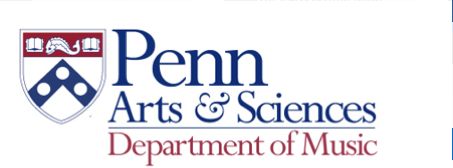 “Waitin waitin . . . I’ve been waitin all my life“* The University of Pennsylvania, Philadelphia, PennsylvaniaSaturday, April 17, 2021, 4:00 PM Eastern Daylight TimeZoom Meeting ID: 981 2996 7220Zoom Passcode: 727000***Complete Zoom Invitation Link: https://upenn.zoom.us/j/98129967220?pwd=d2ZuVlJhVUtNVnpoaGszd05xWnBNUT09****Our title borrows it's inspiration from the song “Waitin” by, William Bolcom. An appropriate sentiment for this year of the pandemic, don’t you think? As we look to the light at the end of that long tunnel that has been 2020–2021, let us take a moment to celebrate in song. We never gave up and never stopped singing. So, from wherever you are, enjoy. Thank you for your constancy and for your love of music. ***Robert Brian Akins, baritoneShreya Saha Dalal, sopranoCaitlin Frazee, sopranoSophia Liston, sopranoMaryrose Murphy, soprano***PROGRAMSe tu m’ami								Alessandro Scarlatti 									(1660–1725)Caitlin Frazee, sopranoAmarilli									Giulio Caccini									(1551–1618)Robert Brian Akins, baritoneGià il sole dal Gange							Alessandro Scarlatti Sophia Liston, sopranoLascia ch’io pianga 				George Frederick Handel 	Rinaldo								(1685–1759)Maryrose Murphy, sopranoHow Beautiful Are the Feet 						George Frederick Handel 	Messiah							(1685–1759)Sophia Liston, sopranoTill There Was You 							Meredith Willson	The Music Man							(1902–1984)Shreya Saha Dalal, sopranoIf I Were a Bell 								Frank Loesser	Guys and Dolls							(1910–1969)Caitlin Frazee, sopranoThe Sound of Music 							Richard RodgersThe Sound of Music						(1902–1979)Shreya Saha Dalal, sopranoWishing You Were Somehow Here Again 				Andrew Lloyd Webber	The Phantom of the Opera					(b. 1948)Maryrose Murphy, sopranoDulcinea								Mitch Leigh	Man of La Mancha						(1928–2014)Robert Brian Akins, baritoneTaylor the Latte Boy							Zina Goldrich									(b. 1964)Shreya Saha Dalal, sopranoIf I Loved You								Richard Rodgers	CarouselMaryrose Murphy, sopranoFrühlingsglaube 							Franz Schubert									(1797–1828)Sophia Liston, sopranoI’ve Grown Accustomed to Her Face 					Frederick Loewe 	My Fair Lady							(1901–1988)Robert Brian Akins, baritoneOne Hand, One Heart 							Leonard Bernstein	West Side Story							(1918–1990)Maryrose Murphy, sopranoI Dreamed a Dream							Claude-Michel Schönberg 	Les Misérables							(b. 1944)Caitlin Frazee, sopranoDeh vieni, non tardar 						 Mozart Wolfgang Amadeus Mozart Le nozze di Figaro						(1756–1791)Sophia Liston, sopranoAnother Suitcase in Another Hall 					Andrew Lloyd Webber	EvitaCaitlin Frazee, sopranoBlue Hair 								Joe Iconis	The Black Suits							(b. 1981)Shreya Saha Dalal, sopranoWaitin 									William Bolcom									(b. 1938)Robert Brian Akins, baritoneNothing 								Marvin Hamlisch	A Chorus Line							(1944–2012)Shreya Saha Dalal, sopranoAve Maria 								Franz SchubertMaryrose Murphy, sopranoMache dich, mein Herze, rein						Johann Sebastian Bach	Matthäus-Passion						(1685–1750)Robert Brian Akins, baritone